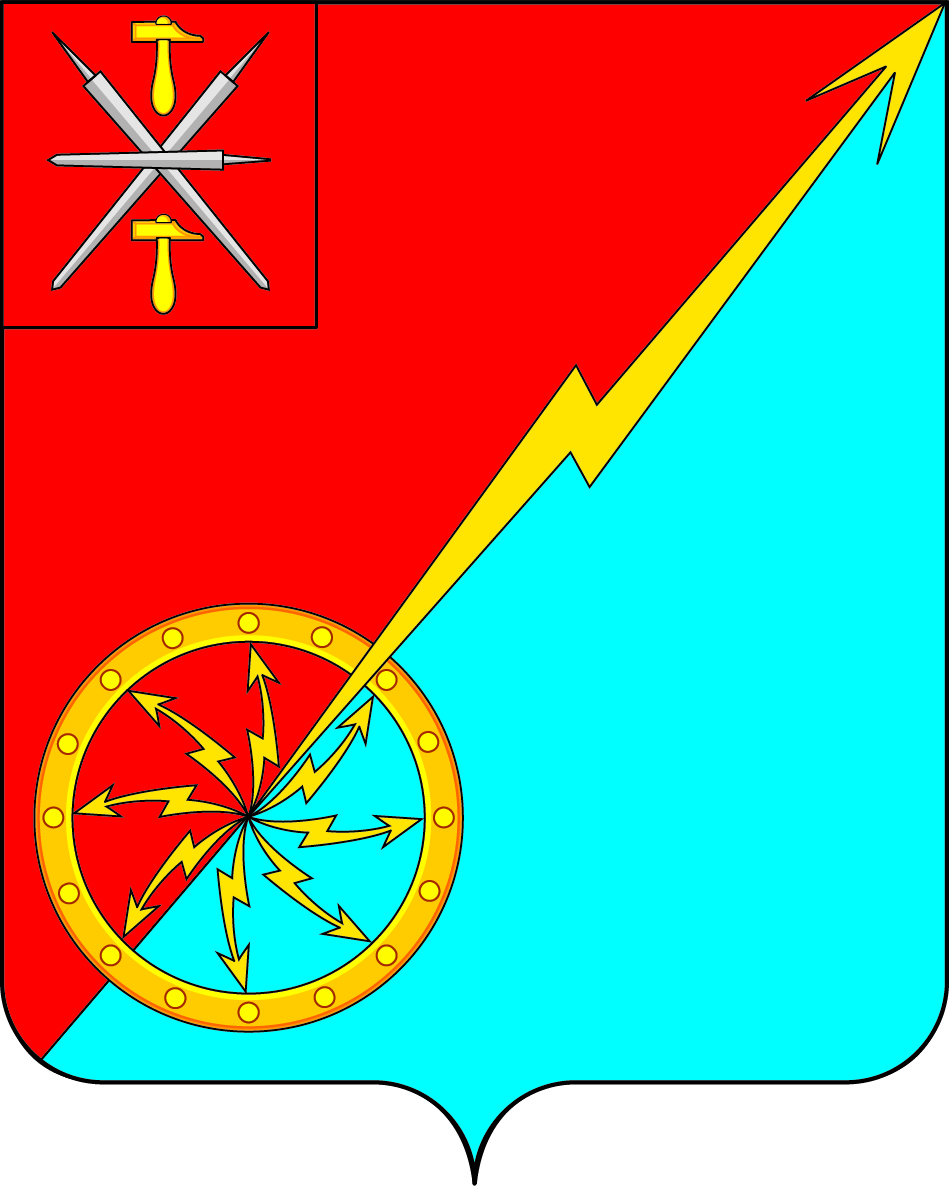 Об избрании заместителя председателя Собрания депутатов муниципального образования город Советск Щекинского районаВ соответствии со ст. 26 Устава муниципального образования город Советск Щекинского района, ст. 9 Регламента Собрания депутатов муниципального образования город Советск Щекинского района, Собрание депутатов муниципального образования город Советск  Щекинского района, РЕШИЛО:Избрать заместителем председателя Собрания депутатов муниципального образования город Советск Щекинского района депутата Гаврилину Наталью Дмитриевну.Установить, что заместитель председателя Собрания депутатов муниципального образования город Советск Щекинского района осуществляет свои полномочия на непостоянной основе.3. Настоящее решение опубликовать в информационном бюллетене «Щекинский муниципальный вестник» и разместить на официальном сайте муниципального образования  город  Советск в сети «Интернет».4. Контроль за выполнением настоящего решения  оставляю за собой.5. Решение вступает в силу со дня подписания.Глава муниципального образованиягород Советск Щекинского района		             Е. В. Холаимова				Собрание депутатов муниципального образованияСобрание депутатов муниципального образованиягород Советск Щекинского районагород Советск Щекинского районаIV созываIV созываРЕШЕНИЕРЕШЕНИЕОт 25 сентября  2019 года№ 1-02